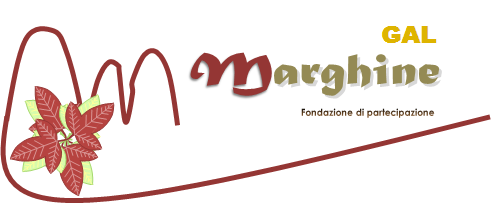 Modulo per la presentazione delle Candidature a membro del Consiglio di AmministrazioneELEZIONI SUPPLETIVE DEL 30 giugno 2023Le elezioni suppletive possono avvenire sia per scrutinio segreto che per scrutinio palese, a discrezione dell’assemblea su proposta del Presidente. Con deliberazione n. 2 del 20/06/2023, l’Assemblea dei soci ha deciso utilizzare la modalità di voto palese. Le candidature devono essere formalizzate per iscritto al CDA in carica almeno 24 ore prima dell’assemblea elettorale a mezzo PEC  all’indirizzo galmarghinepec@pec.it   .  I candidati devono allegare alla richiesta un documento di identità. Le candidature presentate dai soggetti pubblici devono essere corredate dai provvedimenti delle Amministrazioni interessate, che contengano l’espressione della volontà di individuare i candidati quali rappresentanti dell’Amministrazione stessa presso il GAL.MODULO PER LA PRESENTAZIONE DELLA CANDIDATURA per il Consiglio di Amministrazione della Fondazione di Partecipazione GAL Marghine ELEZIONI SUPPLETIVE del 30/06/2023in qualità di Socio della Fondazione di Partecipazione GAL Marghine, in qualità di rappresentante della Organizzazione/Società/ente ______________________________________________Socio della Fondazione di Partecipazione GAL Marghine, dopo aver preso attenta visione dello Statutopresentala propria candidatura a membro del Consiglio di Amministrazione in occasione delle elezioni suppletive previste per il giorno 30 giugno 2023.A tale fine dichiara:di non trovarsi in alcuna situazione di ineleggibilità, nonché di possedere tutti i requisiti prescritti dalla legge e dallo statuto per la carica per cui si candida;di impegnarsi ad adempiere, in caso di elezione, ai doveri legati alla carica per cui si candida con la diligenza e la professionalità richieste, nella consapevolezza delle correlate responsabilità e anche assumendo, se necessario, eventuali impegni formativi.Il/La sottoscritto/a, in caso di elezione alla carica per la quale è stata avanzata la candidatura, dichiara sin d’ora l’accettazione preventiva dell’incarico.In fede, firma……………………………………..………………………………….Macomer,  ………………………………..Il/La sottoscritto/aNato/a ailCodice Fiscale Residente aVia/PiazzaRecapito telefonicoe-mail